                                                                    Montevideo, 07 de agosto de 2020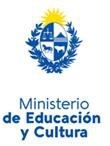 COMPRAS- DIRECCION NACIONAL DE CULTURAA C L A R A C I O N:Queda sin efecto la visita al Instituto Nacional del Cine ICAU:  Juan Carlos Gomez 1276